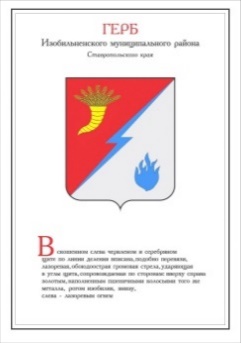 ДУМА ИЗОБИЛЬНЕНСКОГО городского округаСТАВРОПОЛЬСКОГО КРАЯВТОРОГО СОЗЫВАРЕШЕНИЕ30 сентября 2022 года                   г. Изобильный                                №3Об избрании председателя Думы Изобильненского городского округа Ставропольского края второго созываВ соответствии со статьей 5 Регламента Думы Изобильненского городского округа Ставропольского края, утвержденного решением Думы Изобильненского городского округа Ставропольского края от 20 февраля 2018 года №89Дума Изобильненского городского округа Ставропольского края РЕШИЛА:1. По результатам открытого голосования избрать председателем Думы Изобильненского городского округа Ставропольского края второго созыва Рогова Алексея Михайловича, депутата Думы Изобильненского городского округа Ставропольского края.2. Исполнение полномочий председателя Думы Изобильненского городского округа Ставропольского края Роговым Алексеем Михайловичем осуществлять на непостоянной основе.3. Настоящее решение вступает в силу с момента его принятия и подлежит официальному опубликованию (обнародованию).Председательствующий на заседании Думы Изобильненского городского округа Ставропольского края                                                                      В.А. Дядьков 